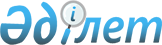 Об объявлении карантина на участок "Дашин" Коптогайского сельского округаПостановление Курмангазинского районного акимата Атырауской области от 17 марта 2011 года № 120. Зарегистрировано Управлением юстиции Курмангазинского района Атырауской области 27 апреля 2011 года № 4-8-206

      Руководствуясь подпунктом 18 пункта 1 статьи 31 Закона Республики Казахстан "О местном государственном управлении и самоуправлении в Республике Казахстан" от 23 января 2001 года № 148-II, подпунктом 9 пункта 2, статьи 10 Закона Республики Казахстан "О ветеринарии" от 10 июля 2002 года № 339-ІІ и на основании представления № 2 главного государственного-санитарного инспектора Курмангазинского района Атырауской области акимат района ПОСТАНОВЛЯЕТ:



      1. Согласно результатов экспертизы № 9 Атырауской областной ветеринарной лаборатории от 21 февраля 2011 года, объявить карантин на участок "Дашин" Коптогайского сельского округа в связи с положительной реакцией на болезнь "эмкар" у крупнорогатого скота, принадлежащего на праве собственности Руслану Узагалиеву.



      2. Утвердить План карантин мероприятий согласно приложению.

      3. Акиму Коптогайского сельского округа И. Рыскалиеву, начальнику Курмангазинской районной территориальной инспекции Комитета государственной инспекции в агропромышленном комплексе Министерства сельского хозяйства Атырауской области С. Салимгалиеву (по согласованию), заведующему отделом ветеринарии района А. Абдрахману, исполняющему обязанность начальника Курмангазинского районного отдела внутренних дел Ж. Каспанову (по согласованию), начальнику Курмангазинского районного управления государственного санитарно-эпидемиологического надзора К. Утарову (по согласованию) рекомендовать выполнение заданий, указанных в мероприятиях в пределах прав и обязанностей согласно действующим нормативным правовым актам Республики Казахстан.

      За неисполнение или ненадлежащее исполнение заданий указанных в  мероприятиях, должностные лица несут ответственность согласно действующему законодательству. 



      4. Контроль за исполнением данного постановления возложить на заместителя акима района А. Мұфтаха.



      5. Постановление вводится в действие по истечении десяти календарных дней со дня первого официального опубликования и применяется на отношения, возникшие с 22 февраля 2011 года.      Аким района                    А. ТакешевКелісілді:

Ж. Каспанов    - исполняющий обязанность начальника Курмангазинского                    районного отдела внутренних дел;К. Утаров      - начальник Курмангазинского районного управления

                 государственного санитарно-эпидемиологического

                 надзора (по согласованию)

С. Салимгалиев - начальник Курмангазинской районной территориальной

                 инспекции Комитета государственной инспекции в

                 агропромышленном комплексе Министерства сельского

                 хозяйства Атырауской областиПриложение утверждено    

постановлением акимата района

от 17 марта 2011 года № 120  План карантинных мероприятий
					© 2012. РГП на ПХВ «Институт законодательства и правовой информации Республики Казахстан» Министерства юстиции Республики Казахстан
				р/сСодержание выполняемых мероприятийСроки исполненияСроки исполненияОтветственные за выполнение1Организовать изоляцию животных с признаками болезни "эмкар" и провести дезинфекцию животноводческих дворов-помещении согласно действующему законодательству Республики Казахстан.ПостоянноКурмангазинская районная территориальная инспекция Комитета государственной инспекции в агропромышленном комплексе Министерства сельского хозяйства Атырауской области (по согласованию), отдел ветеринарии района, аким Коптогайского сельского округа.  Курмангазинское районное управление государственного санитарно-эпидемиологического надзора (по согласованию)Курмангазинская районная территориальная инспекция Комитета государственной инспекции в агропромышленном комплексе Министерства сельского хозяйства Атырауской области (по согласованию), отдел ветеринарии района, аким Коптогайского сельского округа.  Курмангазинское районное управление государственного санитарно-эпидемиологического надзора (по согласованию)2Проведение вакцинации против болезни "эмкар" крупнорогатого скота в возрасте от 3 месяцев - до 4 лет.ПостоянноКурмангазинская районная территориальная инспекция Комитета государственной инспекции в агропромышленном комплексе Министерства сельского хозяйства Атырауской области (по согласованию), отдел ветеринарии района, аким Коптогайского сельского округа.Курмангазинская районная территориальная инспекция Комитета государственной инспекции в агропромышленном комплексе Министерства сельского хозяйства Атырауской области (по согласованию), отдел ветеринарии района, аким Коптогайского сельского округа.3Не вывозить за пределы крупнорогатый скот, овец и животноводческие кормаПостоянноКурмангазинский районный отдел внутренних дел (по согласованию), отдел ветеринарии района, Курмангазинское районное управление государственного санитарно-эпидемиологического надзора (по согласованию), Курмангазинская районная территориальная инспекция Комитета государственной инспекции в агропромышленном комплексе Министерства сельского хозяйства Атырауской области (по согласованию), аким Коптогайского сельского округа.Курмангазинский районный отдел внутренних дел (по согласованию), отдел ветеринарии района, Курмангазинское районное управление государственного санитарно-эпидемиологического надзора (по согласованию), Курмангазинская районная территориальная инспекция Комитета государственной инспекции в агропромышленном комплексе Министерства сельского хозяйства Атырауской области (по согласованию), аким Коптогайского сельского округа.4Организовать ветеринарный пост на участке "Дашин" с посуточным дежурством уполномоченных органовПостоянноКурмангазинский районный отдел внутренних дел (по согласованию), отдел ветеринарии района, Курмангазинское районное управление государственного санитарно-эпидемиологического надзора (по согласованию), Курмангазинская районная территориальная инспекция Комитета государственной инспекции в агропромышленном комплексе Министерства сельского хозяйства Атырауской области (по согласованию), аким Коптогайского сельского округа.Курмангазинский районный отдел внутренних дел (по согласованию), отдел ветеринарии района, Курмангазинское районное управление государственного санитарно-эпидемиологического надзора (по согласованию), Курмангазинская районная территориальная инспекция Комитета государственной инспекции в агропромышленном комплексе Министерства сельского хозяйства Атырауской области (по согласованию), аким Коптогайского сельского округа.5Трупы павших животных с признаками болезни "эмкар" утилизировать путем сжигания с последующим захоронением в полигоне для животных, согласно действующему законодательству Республики Казахстан.ПостоянноКурмангазинская районная территориальная инспекция Комитета государственной инспекции в агропромышленном комплексе Министерства сельского хозяйства Атырауской области (по согласованию), отдел ветеринарии района, аким Коптогайского сельского округа.Курмангазинская районная территориальная инспекция Комитета государственной инспекции в агропромышленном комплексе Министерства сельского хозяйства Атырауской области (по согласованию), отдел ветеринарии района, аким Коптогайского сельского округа.